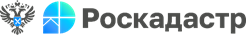 Анонс вебинара «Кадастровая стоимость: цели применения и возможность изменения»Филиал ППК «Роскадастр» по Нижегородской области  14.03.2024 в 10:00 (мск.) проводит вебинар на тему «Кадастровая стоимость: цели применения и возможность изменения». Продолжительность – 120 минут, стоимость участия – 2 000 рублей за человека.В 2023 году во всех регионах страны прошла государственная кадастровая оценка, в результате которой изменилась кадастровая стоимость зданий, помещений, сооружений, объектов незавершенного строительства и машино-мест. По земельным участкам аналогичная переоценка была  произведена  в 2022 году. Новая кадастровая стоимость внесена в ЕГРН и уже применяется для целей налогообложения.Согласитесь, тема актуальная, но нужны пояснения и уточнения, а в идеале – примеры из практики. Наш вебинар организован для всех, кто хочет разобраться в оценке недвижимости, углубить свои знания о кадастровой стоимости и ее применении в реальной практике. В ходе встречи также будут рассмотрены случаи изменения кадастровой стоимости. Участники вебинара узнают:- Как пересмотреть результаты кадастровой оценки?- В каких случаях и на какой период кадастровая стоимость может быть установлена в размере рыночной? - Что необходимо знать при подаче документов на внесение в ЕГРН сведений об изменении кадастровой стоимости и установления ее в размере рыночной?Эти и другие темы осветит наш лектор – начальник отдела определения кадастровой стоимости Роскадастра по Нижегородской области Ольга Окунева. В качестве приглашенного эксперта на мероприятии выступит представитель ГБУ Нижегородской области «Кадастровая оценка». Во второй части вебинара участникам будет предоставлено время для вопросов и обсуждений. Вопросы спикеру можно направить на электронный адрес webinar@52.kadastr.ru после оплаты участия. Вебинар пройдет на платформе МТС Линк. Количество мест ограничено, поэтому рекомендуется предварительная регистрация.Для регистрации на вебинар необходимо выполнить следующие действия*: перейдите по ссылке https://my.mts-link.ru/kadastr/14-03-2024 и нажмите «зарегистрироваться»;заполните форму регистрации (пожалуйста, укажите номер телефона, по которому в случае необходимости организатор сможет с Вами связаться);в последнем пункте выберите один из предложенных вариантов оплаты вебинара:«физ. лицо» - если участие в вебинаре оплачивает непосредственно физическое лицо (сам участник), а не организация;«юр. лицо» - если участие в вебинаре оплачивает организация;в течение нескольких минут на указанный Вами адрес электронной почты придет уведомление о пройденной регистрации, после чего можно перейти к оплате:- физические лица могут оплатить участие в вебинаре по реквизитам (файл с реквизитами для оплаты прикреплен в дополнительных материалах вебинара). Подтверждение оплаты направьте на webinar@52.kadastr.ru;- юридическим лицам необходимо для заключения договора и оформления счета на оплату услуги прислать карточку своей организации на адрес webinar@52.kadastr.ru (образец прикреплен в дополнительных материалах вебинара).После получения оплаты на указанный при регистрации адрес электронной почты придет подтверждение со ссылкой на мероприятие. За сутки и непосредственно перед началом вебинара также придут напоминания со ссылками на подключение к трансляции. Подробнее об организации вебинара можно узнать, обратившись по электронному адресу webinar@52.kadastr.ru или по телефону 8(831) 422 17 77 (доб. 2512, 2676, 2838).______________________________Контакты для СМИ:Горбатюк Ольга Сергеевна,Инженер 1 категорииФилиала ППК «Роскадастр»8 (4852) 59-82-00 доб. 24-56